«Чтобы быть хорошим педагогом, нужно любить то, что преподаешь, и любить тех, кому преподаешь»        В детстве я мечтала быть милиционером и  даже не предполагала, что буду работать в детском саду. По специальности я учитель истории, соответственно, работу искала по своему профилю. И когда мне предложили должность инструктора по физической культуре в детском саду, немного растерялась. Я люблю спорт, и в школьные годы увлекалась волейболом, но самой заниматься спортом – это одно, а учить других, да еще маленьких детей – это, конечно, другое. И такие вопросы: «Чему я могу научить этих крошек?», « Найду ли к ним подход?»,       И, вот, откинув все свои сомнения и тревогу, ступила на порог детского сада, и поняла, что попала в новый мир. В мир полный новых интересных увлекательных открытий, новых впечатлений. В мир, где нет стандартных решений и каждый день – это новый этап, не похожий ни на один другой.       Наблюдая за своими маленькими воспитанниками, такими разными: веселыми и грустными, шумными и спокойными, добрыми, озорными, смелыми, я хочу дарить им не только свои знания, но и частичку своей души, все доброе, светлое, что имею сама. Как хочется, чтобы все они получали только положительные эмоции от занятий физкультуры. И, поэтому, стараюсь сделать эти занятия увлекательными, яркими, необычными. А сколько счастья и восторга можно увидеть на лицах детей когда, преодолевая себя, они справляются со сложным заданием, когда все получается, когда занятие доставляет им удовольствие.Работая с детьми, я открываю для себя много нового, как вокруг, так и внутри себя. У них я учусь доброте, непосредственности, неиссякаемому оптимизму. Благодаря общению со своими малышами я преодолеваю свои комплексы, развивая положительные в себе качества: способность справляться с трудностями, умение прощать, ценить каждый день, каждый час, каждую минуту.     И, отвечая на ранее задаваемые себе вопросы, могу с точной уверенностью сказать: «Да! Я нашла себя в этом маленьком мире». Мне нравится то, чем я занимаюсь. Работа с детьми – это огромное счастье для меня. Они вдохновляют и вселяют уверенность в необходимости и важности моего дела. В моей работе нельзя останавливаться на достигнутом, топтаться на месте, и я готова учиться, пусть даже всю жизнь, чтобы полностью овладеть этой профессией.Принципы моей работы просты:- максимум творчества и самоотдачи;- увидеть и помочь раскрыть в каждом ребенке его физический потенциал, помочь каждому поверить в свои силы;- использование нетрадиционных форм работы, развитие физических качеств детей;-для внедрения инновационных технологий максимум самообразования.     Назвать легкой работу инструктора по физической культуре нельзя. Это кропотливый ежедневный труд, на мне лежит огромная ответственность за воспитание маленького здорового человека. Ведь хорошее здоровье, полученное в дошкольном возрасте, является фундаментом общего развития человека. В период дошкольного детства у ребёнка закладываются основы здоровья, всесторонней двигательной подготовленности и гармоничного физического развития. Одна из ведущих задач, на решение которых направлен ФГОС дошкольного образования: сохранение и укрепление здоровья детей, в том числе их эмоциональное благополучие. Моя прямая обязанность – стремиться к решению этой задачи.       Результатом работы считаю то, что дети с радостью бегут на занятия по физкультуре, дают «клятвенные» обещания хорошего поведения в обмен на участие в спортивных соревнованиях. Ребята на таких занятиях получают эмоциональный подъём, выявляют у себя позитивные качества характера такие как: находчивость, взаимопомощь, смелость, умение сопереживать, умение работать в коллективе, силу воли, целеустремленность, эстетические потребности личности, излучают энергию, бодрость, которые возвращается ко мне по принципу бумеранга.  Конечно, очень важно научить детей всем основным физкультурным навыкам, привить им желание вести здоровый активный образ жизни.Безусловно, для получения желаемого результата нужен комплексный подход и личностная мотивация ребёнка к сохранению и укреплению здоровья. В общении с детьми стараюсь донести до каждого, что «здоровому, всё здорово», развиваю в них потребность в новых знаниях о способах сохранения и укрепления здоровья.Стараюсь, чтоб любая двигательная активность приносила ребёнку радость. На своих занятиях я помогаю детям преодолевать себя, учу быть упорными и дисциплинированными, предлагаю им задуматься над своим отношением к тому, что им «хочется», и к тому, что «надо». Объясняю детям, какое это счастье – открытие в себе чувства победы над собой! Какое счастье – преодолеть свою слабость и суметь заставить себя сделать чуть-чуть больше того, что ты можешь.      В результате, даже маленький успех ребенка становится и моим успехом, а первые их победы на дошкольных спартакиадах – моими большими победами.       Конечно, не все мои воспитанники станут спортсменами, но уже сейчас важным результатом моей работы является то, что дети, участвующие в совместной деятельности, проявляют творческую активность в познании мира спорта, способны общаться в детском коллективе, осознают потребность ведения здорового образа жизни, демонстрируют высокий уровень физической подготовленности. Я верю, что каждый ребенок талантлив и неповторим, нужно лишь помочь ему раскрыться.      Свое эссе хочется закончить словами, перефразировав классика: «Чтобы зажечь других, нужно самому гореть, а не тлеть», и пожелать всем, кто выбрал для себя путь педагога: не жалейте тепла своего сердца, света своего разума в работе с детьми, и они смогут сделать наш мир прекраснее, ярче и светлее.          Люблю свою профессию за то, что вместе с детьми я многократно проживаю самое счастливое время – детство. Я начинающий педагог, хоть и в возрасте  и, наверное, моя педагогическая философия будет ещё изменяться, но пока точно знаю, что сделала правильный выбор. Я знаю, что не напрасно тружусь, я — инструктор и этим очень  горжусь. На свете есть много различных профессий Ив каждой есть прелесть свояНо нет благодарней , нужней и чудесней, Чем та, кем работа я!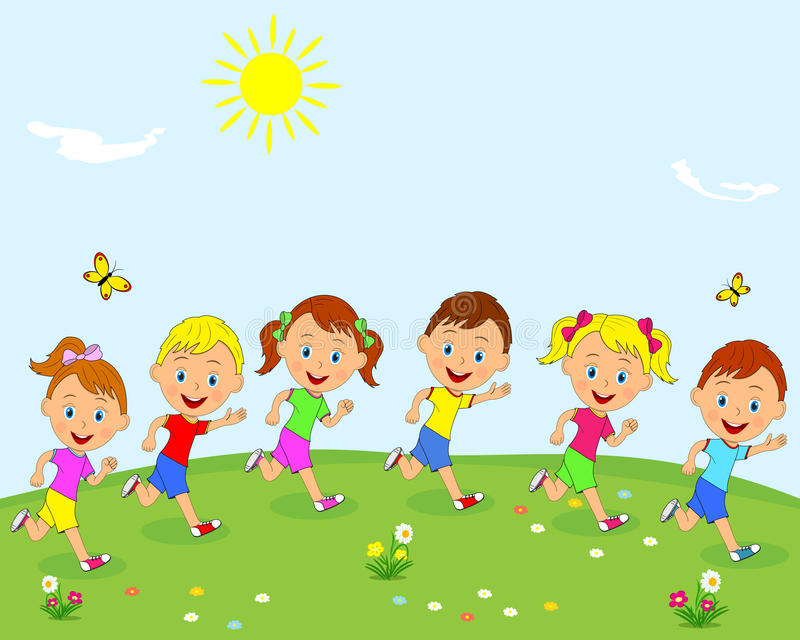 